ТамбурРазмеры проема: 2070х900х185С карнизом с одной стороны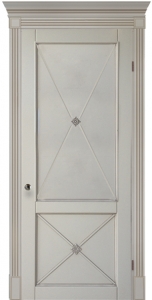 КухняРазмеры проема: 2075х900х170С карнизом с одной стороны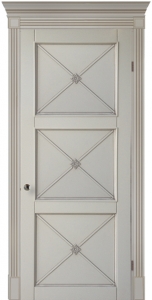 СанузелРазмеры проема: 2070х700х140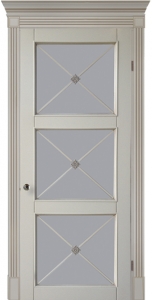 СпальняРазмеры проема: 2050х900х170С карнизом с одной стороныКабинетРазмеры проема: 2050х900х120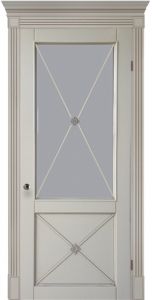 Гостевая спальняРазмеры проема: 2060х900х170СанузелРазмеры проема: 2055х800х140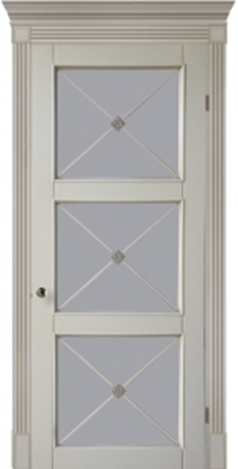 КладоваяРазмеры проема: 2055х700х124